Δελτίο ΤύπουΜε τον Πρέσβη του Αζερμπαϊτζάν στην Ελλάδα  Rahman Mustafayev συναντήθηκε χθες Κυριακή 2 Νοεμβρίου 2014 ο Δήμαρχος Λαμιέων Νίκος Σταυρογιάννης. Ο κ. Σταυρογιάννης ξενάγησε τον κ. Πρέσβη στο Καινοτομικό Μουσείο Θερμοπυλών, στις ιαματικές πηγές Καλλιδρόμου και στο μνημείο του Αθανάσιου Διάκου ενώ στη συνέχεια είχαν την ευκαιρία να βρεθούν στο γραφείο του Δημάρχου και να ανταλλάξουν απόψεις για θέματα αμοιβαίου ενδιαφέροντος. Από το Γραφείο Τύπου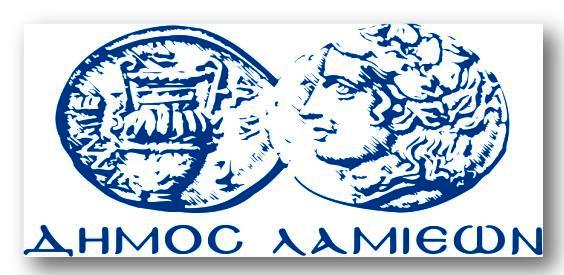 ΠΡΟΣ: ΜΜΕΔΗΜΟΣ ΛΑΜΙΕΩΝΓραφείου Τύπου& ΕπικοινωνίαςΛαμία, 3/11/2014